חרם בבית ספר: סיוט שניתן להפסיקמאת: שלי זוהר טל, מערכת וואלה!יום חמישי, 10 בספטמבר 2009, 17:37לעתים על ילדיכם עובר גיהנום בבית הספר. בסרטה "לבד מול כולם" בודקת מיקי חיימוביץ' מה עובר על ילדים מוחרמים, ואיזו צלקת זה משאיר בנפשםחרם על ילד עלול לעתים להימשך שבועות, חודשים ואף שנים (צילום: shutterstock)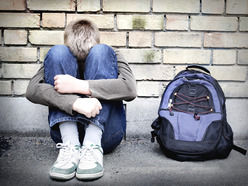 האם ילדכם יוצא עם חיוך מהבית? האם באים אליו חברים והאם הוא הולך לבקר אותם? מה עם ציוניו? אלה הן רק חלק מסימני הזיהוי באמצעותם נוכל להבחין בחרם חברתי שחלילה עובר על ילדיכם.תופעת החרם על ילדים בבית הספר נפוצה ואופיינית בקרב ילדים בגיל בית ספר יסודי בעיקר. ארגון החרם נעשה על ידי בעלי כוח בחברה כדרך לביצור מעמדם, והוא עלול להיות מלווה בשמועות, בהצקות ואף בסחיטה ואלימות פיזית. ככל שהחברה סגורה יותר, כך כוחו של נשק החרם גדול יותר, וחרם כזה עלול לעתים להימשך שבועות, חודשים ואף שנים.בעוד לאדם מבוגר יש בחירה באלטרנטיבת בחירת החברים שלו, עבור ילד בגיל בית ספר יסודי, החברה בה הוא נמצא היא היחידה שקיימת עבורו, אין לו לאן לברוח והתחושה המלווה אותו לאורך היום היא חוסר אונים.איך נולד חרם חברתי?לעתים מתוך צורך בלכידות חברתית, מוצאים תלמידים קורבן לשנאה משותפת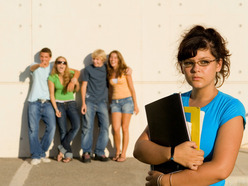 קיימים כמה מצבים מתוכם נולד חרם חברתי, שהוא בדרך כלל שרירותי וכמובן לא מוצדק.
מלך הכיתה, מתוך חוסר ביטחון, עלול לנהוג בשליטה כלפי ילדים אחרים, ומי שממרה את פיו לא יזכה לקשר עם איתו ועם אחרים. ילדים אלה למרות מעמדם הרם אינם בטוחים בו ולכן מארגנים חרם על תלמיד אחר. גם ילדים רכושניים מבחינה חברתית הינם מחרימים פוטנציאליים. החרם נובע מתוך רצונם לשמור את חבריהם קרובים אליהם. בנוסף, כאשר מתעורר צורך בלכידות חברתית של קבוצת תלמידים, הם נוהגים למצוא קורבן לשנאה משותפת כלפי תלמיד אחר. פעולה זו היא הדבק אשר מחבר ביניהם.מה יכולים ההורים לעשות?על ההורים לגלות עדינות ואכפתיות, מה שיעודד את ילדם לשתפם במה שעובר עליו, למרות הבושהמומלץ לבלות זמן עם הילד, כדי לשמוע מה באמת עובר עליו וגם כדי לגלות אכפתיות, מה שבדרך כלל מעודד שיתוף. אם התממשו חששותיכם וילדכם באמת קורבן לחרם, נסו לברר איך התחיל כל העניין, אם הוא לא לבד בסיפור, יתכן ושותף לחוויה, מהכיתה, מהשכבה או מבית הספר, יוכל לסייע לו, ולו כדי להפיג את תחושת הבידוד. 
על ההורים לסייע לילד לאתר דמויות מבוגרות משמעותיות לתמיכה, כאלה שהילד סומך עליהן ויכול לתת בהן אמון. חשוב מאוד לנסות ליזום שיתוף בין ההורים שילדם סובל מחרם או שילדם יזם את החרם. גם יצירת שיתוף פעולה עם המורה כמו גם יצירת קשר עם הצוות החינוכי בכוחה לסייע בפתרון הבעיה. לעתים המורים וסגל בית הספר כלל לא מודעים לחרם המתנהל תחת אפם.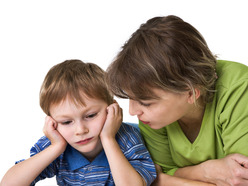 לעומת זאת יש דברים שאמנם נעשים מתוך כוונה טובה אך כדאי להימנע מהם. מומלץ להימנע מלהנחות את הילד כיצד להגיב אלא לתת לו את התפקיד המרכזי באופן התגובה לגבי החרם החברתי. אל לנו כהורים לשפוט את אלו ששומרים את הקשר עם הילד המוחרם בסוד. ילדים עלולים להיות אכזריים והלחץ החברתי הוא רב. לכן חשוב לזכור כי קשר חברתי הינו אמצעי מחזק בשנות הילדות לטוב ולרע.מנעו מהילד תגובה אלימה. תגובה כזו עלולה ליצור מצב הפוך בו איש לא יבוא לעזרתו. אלימות אמנם מרתיעה בטווח הקצר אך היא עשויה לגרור אלימות קשה יותר בטווח הארוך.איך מפסיקים את החרם?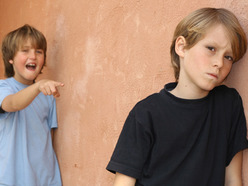 יש לעודד הזדהות עם קורבן החרם מצד הרוב הדומם כדי לשבור את מעגל השתיקההמטרה בהתערבות במקרה של חרם היא קודם כל יצירת אמפתיה כלפי קורבן החרם ושינוי היחס כלפי החרם כעונש לגיטימי והוצאתו מחוץ לכללים. האמפתיה הינה כלי לשבירת מעגל השתיקה של תופעת החרם והיא יעילה יותר מהטפה מוסרית או כל הסבר חינוכי.
בסדנאות חרם מיוחדות של "מרכז SOS ללימודי אלימות" נעזרים המנחים בתרגיל-משחק המדמה חרם. מוציאים מתנדב מחוץ לחדר ומורים לתלמידים שנשארו בחדר להתעלם לגמרי מהתלמיד לאחר שיחזור לחדר למשך עשר דקות. תרגיל זה עשוי להיות אפקטיבי ביותר עבור התלמידים שעד כה היוו כרב דומם, וכך יוצרים אמפטיה כלפי הילד המוחרם.יצירת אנטגוניזם כלפי מארגן החרם או דיון בנושא יחלישו את האפקטיביות של החרם. בדיון יש חשיבות להסבר כי יוזם החרם עושה זאת למטרותיו האישיות ולא בשל סיבה מוצדקת, וכי אותו יוזם מפעיל אלימות כלפי כל הכיתה, וכל מי שמשתף איתו פעולה מתיר לו להשתמש בו לצרכיו האישיים ואף מגדיל את סיכוייו להיות הקורבן הבא.
במקביל יש להעניק לקורבן החרם תמיכה רגשית נקייה מאשמה ולהבהיר לו שזהו אירוע זמני והחיים בקרוב יחזרו למסלולם, ומה שנראה גיהינום לא ימשך לנצח.